KARTA USŁUGI
URZĄD GMINY USTRONIE MORSKIE ul. Rolna 2
Urząd Stanu Cywilnego , tel.: (094) 35 – 14 - 038KARTA USŁUGI
URZĄD GMINY USTRONIE MORSKIE ul. Rolna 2
Urząd Stanu Cywilnego , tel.: (094) 35 – 14 - 038KARTA USŁUGI
URZĄD GMINY USTRONIE MORSKIE ul. Rolna 2
Urząd Stanu Cywilnego , tel.: (094) 35 – 14 - 038KARTA USŁUGI
URZĄD GMINY USTRONIE MORSKIE ul. Rolna 2
Urząd Stanu Cywilnego , tel.: (094) 35 – 14 - 038KARTA USŁUGI
URZĄD GMINY USTRONIE MORSKIE ul. Rolna 2
Urząd Stanu Cywilnego , tel.: (094) 35 – 14 - 038USC - 08UZUPEŁNIENIE  AKTU  STANU  CYWILNEGOUZUPEŁNIENIE  AKTU  STANU  CYWILNEGOUZUPEŁNIENIE  AKTU  STANU  CYWILNEGO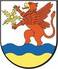 PODSTAWA  PRAWNA  
- Ustawa z dnia 28 listopada 2014 roku Prawo o aktach stanu cywilnego (Dz.U. 2021. 709 j.t).
- Ustawa z dnia 16 listopada 2006 r. o opłacie skarbowej (Dz.U.2020.1546 j.t.).FORMA ZAŁATWIENIA SPRAWY
Decyzja, na podstawie której  zostają  nanoszone  zmiany  w akcie stanu  cywilnego , akt zostaje  uzupełniony 
o brakujące  dane zgodnie z prawem polskim.
WYMAGANE DOKUMENTY
       1) Wniosek o uzupełnienie treści aktu stanu cywilnego   druk  USC - 08 - 1
       2)  Do   wglądu :  dokument  stwierdzający tożsamość  wnioskodawcy.                3) Odpisy aktów wymagane są jeżeli akt sporządzony jest w innym urzędzie stanu cywilnego :                        (  Przedkładane odpisy nie mogą być kserokopiami !  ) :                           - w przypadku uzupełnienia  aktu urodzenia – odpis skrócony aktu małżeństwa rodziców,                     - w przypadku uzupełnienia aktu małżeństwa - odpis skrócony aktu urodzenia,                     - w przypadku uzupełnienia aktu zgonu - odpis skrócony aktu urodzenia lub małżeństwa osoby    zmarłej. DOKUMENTY UZYSKIWANE PRZEZ URZĄDWYSOKOŚĆ  OPŁATY
Opłata skarbowa: -   za za decyzję  - 39 zł                -  za każdy odpis skrócony aktu  – 22 zł               -  za każdy odpis zupełny aktu  -   33 zł               -  w przypadku złożenia wniosku przez pełnomocnika - 17 zł od pełnomocnictwa                  Zapłaty  opłaty skarbowej dokonuje się:                -  na rachunek  bankowy GMINA  USTRONIE MORSKIE  nr  10 8562 0007 4291 3117 0040 0914                   ( z dopiskiem opłata skarbowa USC).  
                   Dowód zapłaty należnej opłaty skarbowej należy dołączyć do wniosku. Oryginał dowodu zapłaty  może      zostać zwrócony podmiotowi dokonującemu zapłaty wyłącznie na żądanie).TERMIN ODPOWIEDZI         Rozpoznanie sprawy, przygotowanie i wydanie stosowanej decyzji w zależności od stopnia skomplikowania           sprawy, nie później niż w ciągu miesiąca; sprawa szczególnie skomplikowana - nie później niż w ciągu 2          miesięcy od dnia wszczęcia     postępowania;                 Dokonanie zmian w aktach stanu cywilnego na podstawie wydanej decyzji oraz wydanie odpisów aktu – po                  upływie 14 ni od dnia odbioru decyzji.KOMÓRKA  ODPOWIEDZIALNA
Urząd Stanu  Cywilnego
TRYB ODWOŁAWCZY
Odwołanie wnosi się do Wojewody Zachodniopomorskiego w Szczecinie* za pośrednictwem organu, który wydał decyzję. Odwołanie wnosi się w terminie 14 dni od dnia doręczenia decyzji stronie.
*Opłata skarbowa:  Nie pobiera się.
SPOSÓB ODEBRANIA DOKUMENTÓW
W Urzędzie Stanu Cywilnego 
DODATKOWE INFORMACJE               Sprawę można załatwić korespondencyjnie lub przez pełnomocnika na podstawie imiennego pełnomocnictwa.PODSTAWA  PRAWNA  
- Ustawa z dnia 28 listopada 2014 roku Prawo o aktach stanu cywilnego (Dz.U. 2021. 709 j.t).
- Ustawa z dnia 16 listopada 2006 r. o opłacie skarbowej (Dz.U.2020.1546 j.t.).FORMA ZAŁATWIENIA SPRAWY
Decyzja, na podstawie której  zostają  nanoszone  zmiany  w akcie stanu  cywilnego , akt zostaje  uzupełniony 
o brakujące  dane zgodnie z prawem polskim.
WYMAGANE DOKUMENTY
       1) Wniosek o uzupełnienie treści aktu stanu cywilnego   druk  USC - 08 - 1
       2)  Do   wglądu :  dokument  stwierdzający tożsamość  wnioskodawcy.                3) Odpisy aktów wymagane są jeżeli akt sporządzony jest w innym urzędzie stanu cywilnego :                        (  Przedkładane odpisy nie mogą być kserokopiami !  ) :                           - w przypadku uzupełnienia  aktu urodzenia – odpis skrócony aktu małżeństwa rodziców,                     - w przypadku uzupełnienia aktu małżeństwa - odpis skrócony aktu urodzenia,                     - w przypadku uzupełnienia aktu zgonu - odpis skrócony aktu urodzenia lub małżeństwa osoby    zmarłej. DOKUMENTY UZYSKIWANE PRZEZ URZĄDWYSOKOŚĆ  OPŁATY
Opłata skarbowa: -   za za decyzję  - 39 zł                -  za każdy odpis skrócony aktu  – 22 zł               -  za każdy odpis zupełny aktu  -   33 zł               -  w przypadku złożenia wniosku przez pełnomocnika - 17 zł od pełnomocnictwa                  Zapłaty  opłaty skarbowej dokonuje się:                -  na rachunek  bankowy GMINA  USTRONIE MORSKIE  nr  10 8562 0007 4291 3117 0040 0914                   ( z dopiskiem opłata skarbowa USC).  
                   Dowód zapłaty należnej opłaty skarbowej należy dołączyć do wniosku. Oryginał dowodu zapłaty  może      zostać zwrócony podmiotowi dokonującemu zapłaty wyłącznie na żądanie).TERMIN ODPOWIEDZI         Rozpoznanie sprawy, przygotowanie i wydanie stosowanej decyzji w zależności od stopnia skomplikowania           sprawy, nie później niż w ciągu miesiąca; sprawa szczególnie skomplikowana - nie później niż w ciągu 2          miesięcy od dnia wszczęcia     postępowania;                 Dokonanie zmian w aktach stanu cywilnego na podstawie wydanej decyzji oraz wydanie odpisów aktu – po                  upływie 14 ni od dnia odbioru decyzji.KOMÓRKA  ODPOWIEDZIALNA
Urząd Stanu  Cywilnego
TRYB ODWOŁAWCZY
Odwołanie wnosi się do Wojewody Zachodniopomorskiego w Szczecinie* za pośrednictwem organu, który wydał decyzję. Odwołanie wnosi się w terminie 14 dni od dnia doręczenia decyzji stronie.
*Opłata skarbowa:  Nie pobiera się.
SPOSÓB ODEBRANIA DOKUMENTÓW
W Urzędzie Stanu Cywilnego 
DODATKOWE INFORMACJE               Sprawę można załatwić korespondencyjnie lub przez pełnomocnika na podstawie imiennego pełnomocnictwa.PODSTAWA  PRAWNA  
- Ustawa z dnia 28 listopada 2014 roku Prawo o aktach stanu cywilnego (Dz.U. 2021. 709 j.t).
- Ustawa z dnia 16 listopada 2006 r. o opłacie skarbowej (Dz.U.2020.1546 j.t.).FORMA ZAŁATWIENIA SPRAWY
Decyzja, na podstawie której  zostają  nanoszone  zmiany  w akcie stanu  cywilnego , akt zostaje  uzupełniony 
o brakujące  dane zgodnie z prawem polskim.
WYMAGANE DOKUMENTY
       1) Wniosek o uzupełnienie treści aktu stanu cywilnego   druk  USC - 08 - 1
       2)  Do   wglądu :  dokument  stwierdzający tożsamość  wnioskodawcy.                3) Odpisy aktów wymagane są jeżeli akt sporządzony jest w innym urzędzie stanu cywilnego :                        (  Przedkładane odpisy nie mogą być kserokopiami !  ) :                           - w przypadku uzupełnienia  aktu urodzenia – odpis skrócony aktu małżeństwa rodziców,                     - w przypadku uzupełnienia aktu małżeństwa - odpis skrócony aktu urodzenia,                     - w przypadku uzupełnienia aktu zgonu - odpis skrócony aktu urodzenia lub małżeństwa osoby    zmarłej. DOKUMENTY UZYSKIWANE PRZEZ URZĄDWYSOKOŚĆ  OPŁATY
Opłata skarbowa: -   za za decyzję  - 39 zł                -  za każdy odpis skrócony aktu  – 22 zł               -  za każdy odpis zupełny aktu  -   33 zł               -  w przypadku złożenia wniosku przez pełnomocnika - 17 zł od pełnomocnictwa                  Zapłaty  opłaty skarbowej dokonuje się:                -  na rachunek  bankowy GMINA  USTRONIE MORSKIE  nr  10 8562 0007 4291 3117 0040 0914                   ( z dopiskiem opłata skarbowa USC).  
                   Dowód zapłaty należnej opłaty skarbowej należy dołączyć do wniosku. Oryginał dowodu zapłaty  może      zostać zwrócony podmiotowi dokonującemu zapłaty wyłącznie na żądanie).TERMIN ODPOWIEDZI         Rozpoznanie sprawy, przygotowanie i wydanie stosowanej decyzji w zależności od stopnia skomplikowania           sprawy, nie później niż w ciągu miesiąca; sprawa szczególnie skomplikowana - nie później niż w ciągu 2          miesięcy od dnia wszczęcia     postępowania;                 Dokonanie zmian w aktach stanu cywilnego na podstawie wydanej decyzji oraz wydanie odpisów aktu – po                  upływie 14 ni od dnia odbioru decyzji.KOMÓRKA  ODPOWIEDZIALNA
Urząd Stanu  Cywilnego
TRYB ODWOŁAWCZY
Odwołanie wnosi się do Wojewody Zachodniopomorskiego w Szczecinie* za pośrednictwem organu, który wydał decyzję. Odwołanie wnosi się w terminie 14 dni od dnia doręczenia decyzji stronie.
*Opłata skarbowa:  Nie pobiera się.
SPOSÓB ODEBRANIA DOKUMENTÓW
W Urzędzie Stanu Cywilnego 
DODATKOWE INFORMACJE               Sprawę można załatwić korespondencyjnie lub przez pełnomocnika na podstawie imiennego pełnomocnictwa.PODSTAWA  PRAWNA  
- Ustawa z dnia 28 listopada 2014 roku Prawo o aktach stanu cywilnego (Dz.U. 2021. 709 j.t).
- Ustawa z dnia 16 listopada 2006 r. o opłacie skarbowej (Dz.U.2020.1546 j.t.).FORMA ZAŁATWIENIA SPRAWY
Decyzja, na podstawie której  zostają  nanoszone  zmiany  w akcie stanu  cywilnego , akt zostaje  uzupełniony 
o brakujące  dane zgodnie z prawem polskim.
WYMAGANE DOKUMENTY
       1) Wniosek o uzupełnienie treści aktu stanu cywilnego   druk  USC - 08 - 1
       2)  Do   wglądu :  dokument  stwierdzający tożsamość  wnioskodawcy.                3) Odpisy aktów wymagane są jeżeli akt sporządzony jest w innym urzędzie stanu cywilnego :                        (  Przedkładane odpisy nie mogą być kserokopiami !  ) :                           - w przypadku uzupełnienia  aktu urodzenia – odpis skrócony aktu małżeństwa rodziców,                     - w przypadku uzupełnienia aktu małżeństwa - odpis skrócony aktu urodzenia,                     - w przypadku uzupełnienia aktu zgonu - odpis skrócony aktu urodzenia lub małżeństwa osoby    zmarłej. DOKUMENTY UZYSKIWANE PRZEZ URZĄDWYSOKOŚĆ  OPŁATY
Opłata skarbowa: -   za za decyzję  - 39 zł                -  za każdy odpis skrócony aktu  – 22 zł               -  za każdy odpis zupełny aktu  -   33 zł               -  w przypadku złożenia wniosku przez pełnomocnika - 17 zł od pełnomocnictwa                  Zapłaty  opłaty skarbowej dokonuje się:                -  na rachunek  bankowy GMINA  USTRONIE MORSKIE  nr  10 8562 0007 4291 3117 0040 0914                   ( z dopiskiem opłata skarbowa USC).  
                   Dowód zapłaty należnej opłaty skarbowej należy dołączyć do wniosku. Oryginał dowodu zapłaty  może      zostać zwrócony podmiotowi dokonującemu zapłaty wyłącznie na żądanie).TERMIN ODPOWIEDZI         Rozpoznanie sprawy, przygotowanie i wydanie stosowanej decyzji w zależności od stopnia skomplikowania           sprawy, nie później niż w ciągu miesiąca; sprawa szczególnie skomplikowana - nie później niż w ciągu 2          miesięcy od dnia wszczęcia     postępowania;                 Dokonanie zmian w aktach stanu cywilnego na podstawie wydanej decyzji oraz wydanie odpisów aktu – po                  upływie 14 ni od dnia odbioru decyzji.KOMÓRKA  ODPOWIEDZIALNA
Urząd Stanu  Cywilnego
TRYB ODWOŁAWCZY
Odwołanie wnosi się do Wojewody Zachodniopomorskiego w Szczecinie* za pośrednictwem organu, który wydał decyzję. Odwołanie wnosi się w terminie 14 dni od dnia doręczenia decyzji stronie.
*Opłata skarbowa:  Nie pobiera się.
SPOSÓB ODEBRANIA DOKUMENTÓW
W Urzędzie Stanu Cywilnego 
DODATKOWE INFORMACJE               Sprawę można załatwić korespondencyjnie lub przez pełnomocnika na podstawie imiennego pełnomocnictwa.PODSTAWA  PRAWNA  
- Ustawa z dnia 28 listopada 2014 roku Prawo o aktach stanu cywilnego (Dz.U. 2021. 709 j.t).
- Ustawa z dnia 16 listopada 2006 r. o opłacie skarbowej (Dz.U.2020.1546 j.t.).FORMA ZAŁATWIENIA SPRAWY
Decyzja, na podstawie której  zostają  nanoszone  zmiany  w akcie stanu  cywilnego , akt zostaje  uzupełniony 
o brakujące  dane zgodnie z prawem polskim.
WYMAGANE DOKUMENTY
       1) Wniosek o uzupełnienie treści aktu stanu cywilnego   druk  USC - 08 - 1
       2)  Do   wglądu :  dokument  stwierdzający tożsamość  wnioskodawcy.                3) Odpisy aktów wymagane są jeżeli akt sporządzony jest w innym urzędzie stanu cywilnego :                        (  Przedkładane odpisy nie mogą być kserokopiami !  ) :                           - w przypadku uzupełnienia  aktu urodzenia – odpis skrócony aktu małżeństwa rodziców,                     - w przypadku uzupełnienia aktu małżeństwa - odpis skrócony aktu urodzenia,                     - w przypadku uzupełnienia aktu zgonu - odpis skrócony aktu urodzenia lub małżeństwa osoby    zmarłej. DOKUMENTY UZYSKIWANE PRZEZ URZĄDWYSOKOŚĆ  OPŁATY
Opłata skarbowa: -   za za decyzję  - 39 zł                -  za każdy odpis skrócony aktu  – 22 zł               -  za każdy odpis zupełny aktu  -   33 zł               -  w przypadku złożenia wniosku przez pełnomocnika - 17 zł od pełnomocnictwa                  Zapłaty  opłaty skarbowej dokonuje się:                -  na rachunek  bankowy GMINA  USTRONIE MORSKIE  nr  10 8562 0007 4291 3117 0040 0914                   ( z dopiskiem opłata skarbowa USC).  
                   Dowód zapłaty należnej opłaty skarbowej należy dołączyć do wniosku. Oryginał dowodu zapłaty  może      zostać zwrócony podmiotowi dokonującemu zapłaty wyłącznie na żądanie).TERMIN ODPOWIEDZI         Rozpoznanie sprawy, przygotowanie i wydanie stosowanej decyzji w zależności od stopnia skomplikowania           sprawy, nie później niż w ciągu miesiąca; sprawa szczególnie skomplikowana - nie później niż w ciągu 2          miesięcy od dnia wszczęcia     postępowania;                 Dokonanie zmian w aktach stanu cywilnego na podstawie wydanej decyzji oraz wydanie odpisów aktu – po                  upływie 14 ni od dnia odbioru decyzji.KOMÓRKA  ODPOWIEDZIALNA
Urząd Stanu  Cywilnego
TRYB ODWOŁAWCZY
Odwołanie wnosi się do Wojewody Zachodniopomorskiego w Szczecinie* za pośrednictwem organu, który wydał decyzję. Odwołanie wnosi się w terminie 14 dni od dnia doręczenia decyzji stronie.
*Opłata skarbowa:  Nie pobiera się.
SPOSÓB ODEBRANIA DOKUMENTÓW
W Urzędzie Stanu Cywilnego 
DODATKOWE INFORMACJE               Sprawę można załatwić korespondencyjnie lub przez pełnomocnika na podstawie imiennego pełnomocnictwa.Opracował: ORIVHonorata AtraszkiewiczData: 2023-12-14Opracował: ORIVHonorata AtraszkiewiczData: 2023-12-14Sprawdził: Data: Zatwierdził: Sekretarz GminyEwa OstrowskaData:2023-12-14Zatwierdził: Sekretarz GminyEwa OstrowskaData:2023-12-14